Bone  Density Exam Testing at the Family Health Care Center of Royal Oak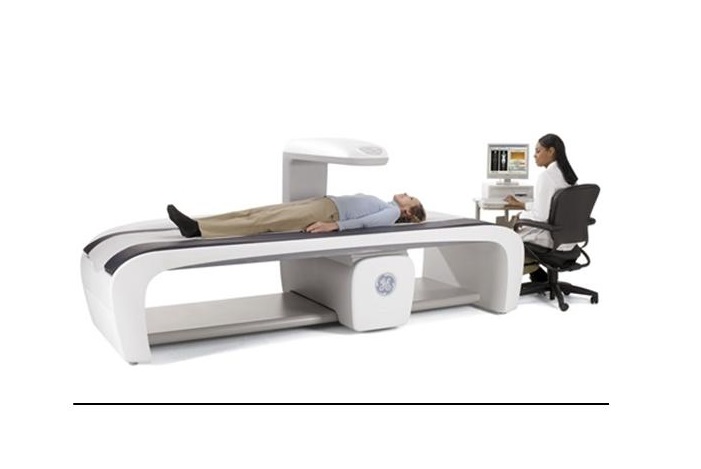 A bone density test is the only test that can  diagnose osteoporosis before a broken bone occurs. This test helps to estimate the density of your bonesand  your chance of breaking a bone. NOF recommends a bone density test of the hip and  spine by a central DXA machine to diagnose osteoporosis. DXA stands for dual energy x-ray absorptiometry.You can find out whether you have  osteoporosis or if you should be concerned about your bones by getting a bone density test. Some people also call it a bone mass measurement test. This test uses a machine tomeasure your bone density. It estimates the amount of bone in your hip, spine and  sometimes other bones. Your test result will help your healthcareprovider make recommendations to help you protect your bones.Are you a postmenopausal woman or man age 50 and  older?  Have you recently broken a bone? If you answered “yes” to both questions, you should talk to your doctor or other healthcare provider about getting a bone density test if you’ve never  had  one.What a Bone  Density Test Can DoA bone density test tells  you if you have  normal bone density, low bone density (osteopenia) or osteoporosis. It is the only test that can  diagnose osteoporosis. The lower your bone density, the greater your risk of breaking a bone. A bone density test can  help you and  your healthcare provider:learn  if you have  weak  bones or osteoporosis before you break a bonepredict your chance of breaking a bone in the futuresee if your bone density is improving, getting worse or staying the sameFind out how well an osteoporosis medicine is workinglet you know  if you have  osteoporosis after you break a boneWho Should Have a Bone  DensityTest?NOF (National Osteoporosis Foundation) recommends that you have  a bone density test if:you are a woman age 65 or olderyou are a man age 70 or olderyou break a bone after age 50you are a woman of menopausal age with risk factorsyou are a postmenopausal woman under age 65 with risk factorsyou are a man age 50-69  with risk factorsA bone density test may also be necessary if you have  any of the following:an X-ray of your spine showing a break or bone loss in your spineback pain with a possible break in your spineheight loss of ½ inch or more within one  yeartotal height loss of 1½ inches from  your original  heightAsk your health care provider if you are a candidate for our state of the art GE Bone Density testing.